BELLMORE-MERRICK CENTRAL HIGH SCHOOL DISTRICTW. C. Mepham High SchoolMs. NigroRegents PhysicsNewton’s Laws UnitForce of Friction Lab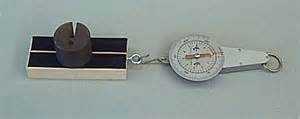 Objective: To determine the factors that affect friction.Materials:Wood block1 kg massNewton scaleProcedure:Slide the wood block across a surface at a constant speed and note the reading on the Newton scale. This reading is the force of friction between the block and the surface:Force of friction (N): 			Slide the wood block across the surface at a constant speed but faster than in step 1. Note the force of friction.Force of friction at a higher speed (N): 		Slide the wood block at the original speed but place a 1kg mass on it. Note the force of friction.Force of friction with 1 kg mass (N): 			Slide the wood block at the original speed and without the mass but turn it on its narrower side.Force of friction on the thinner side (N): 		Slide the wood block at the original speed and without the mass but use the side with sand paper.Force of friction with sand paper (N): 		Which factors affect the force of friction between two sliding surfaces?